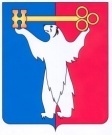 АДМИНИСТРАЦИЯ ГОРОДА НОРИЛЬСКАКРАСНОЯРСКОГО КРАЯПОСТАНОВЛЕНИЕ13.02.2018	г. Норильск   	             № 56О внесении изменений в постановление Администрации города Норильска 
от 20.11.2013 № 515В целях урегулирования отдельных вопросов, связанных с внесением изменений в отдельные законодательные акты Российской Федерации,ПОСТАНОВЛЯЮ:1. Внести в Положение о Наблюдательном совете муниципального автономного дошкольного образовательного учреждения № 81 «Центр развития ребенка - Детский сад «Конек - Горбунок», утвержденное постановлением Администрации города Норильска от 20.11.2013 № 515 (далее – Положение), следующие изменения:1.1. В пункте 2.6, абзаце третьем пункта 2.7.1, абзаце первом пункта 5.3, абзаце четвертом пункта 5.10.2 Положения слова «Руководитель Администрации» в соответствующих падежах заменить словом «Глава» в соответствующих падежах.1.2. Пункт 4.1.1 Положения дополнить абзацами седьмым - десятым следующего содержания:«- отчетности о деятельности Учреждения;- отчетности об использовании имущества Учреждения;- отчетности об исполнении плана финансово-хозяйственной деятельности Учреждения; - годовой бухгалтерской отчетности Учреждения;».1.3. Пункт 4.1.4 Положения исключить.1.4. Пункт 5.2 Положения изложить в следующей редакции:«5.2. Заседание Наблюдательного совета созывается его председателем 
по собственной инициативе, по требованию Главы города Норильска, заместителя Главы города Норильска по социальной политике, члена Наблюдательного совета или заведующего Учреждением.».2. Разместить настоящее постановление на официальном сайте муниципального образования город Норильск.И.о. Главы города Норильска						          Н.А. Тимофеев